PONOVIMO IN UTRDIMO SNOVNazadnje smo se učili, da med istoimenskimi naboji delujejo odbojne, med nasprotnimi naboji, pa delujejo privlačne sile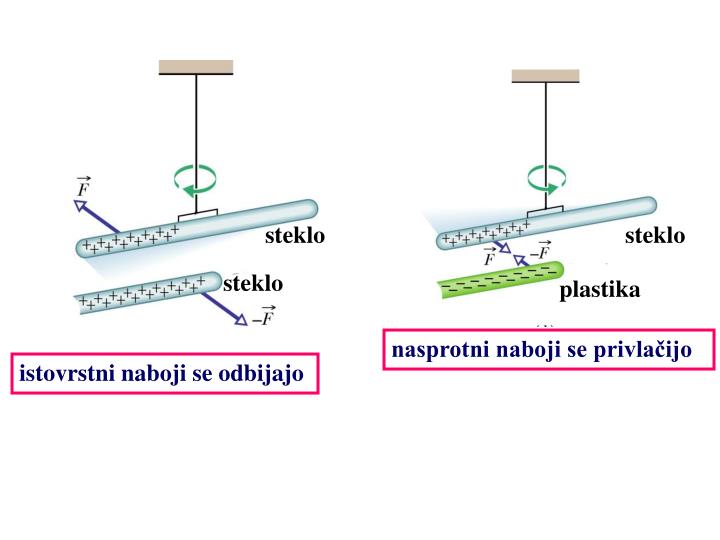 Za domačo nalogo ste mogli opraviti naloge v DZ. Rešitve imate na zadnji strani DZ.Naprava, ki meri količino nabojev na telesih se imenuje elektroskop. O njem smo se že pogovarjali, za utrjevanje si preberite v DZ na strani 94. Dopolnite sliko, ki ste jo narisali v šoli.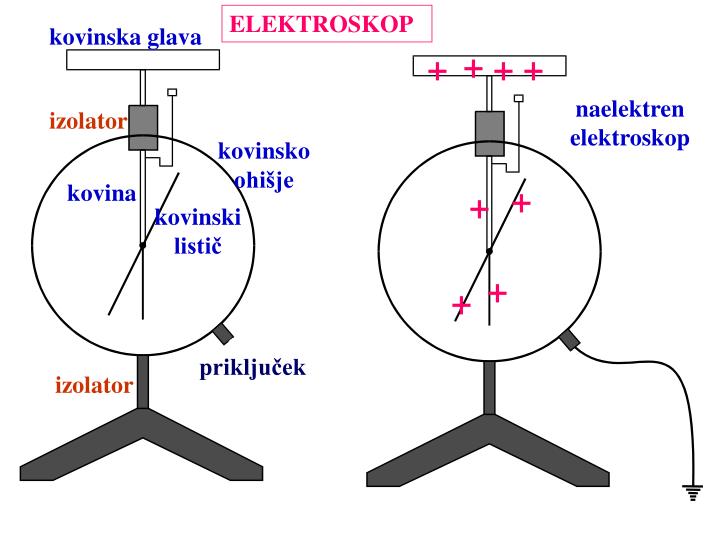 NOVA SNOV:Prepiši definicijo in preriši spodnjo sliko:Telo lahko naelektimo tako, da se telesu le približamo, brez tega da se ga dotaknemo, takemu pojavu rečemo  INFLUENCA.  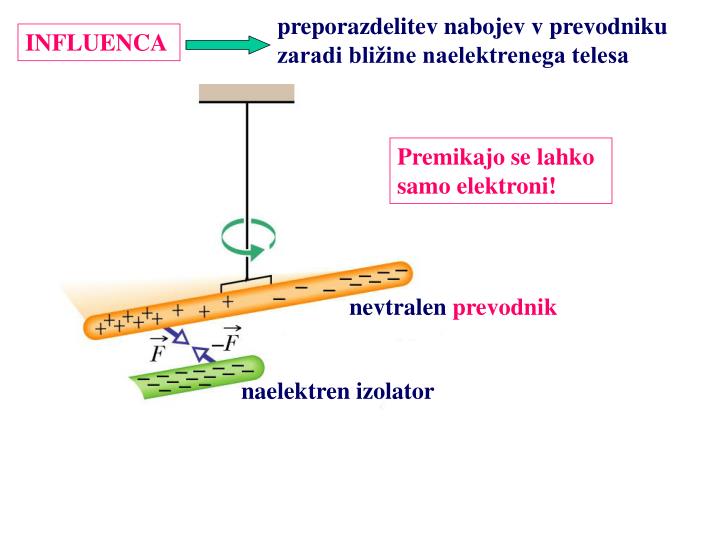 PONOVIMO: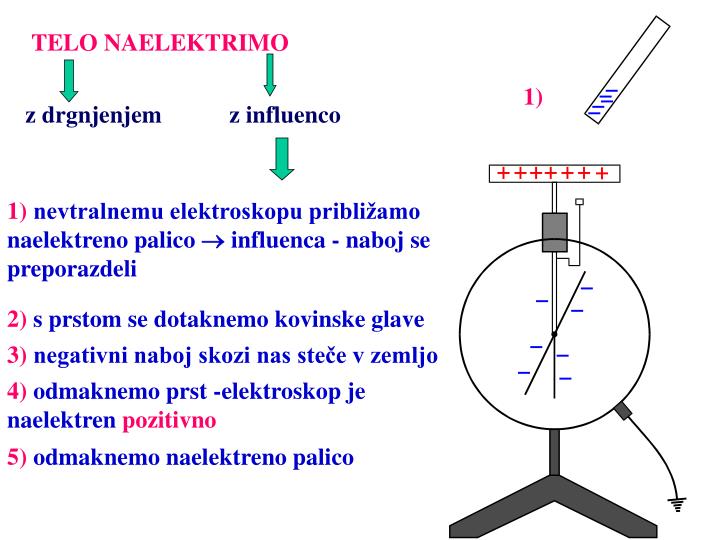 Prostor okrog naelektrenih teles  se imenuje POLJE. Poglejmo primer električnega polja dveh različnih polov.  Prerišite  slike v zvezek.ELEKTRIČNO POLJE DVEH RAZLIČNIH NABOJEV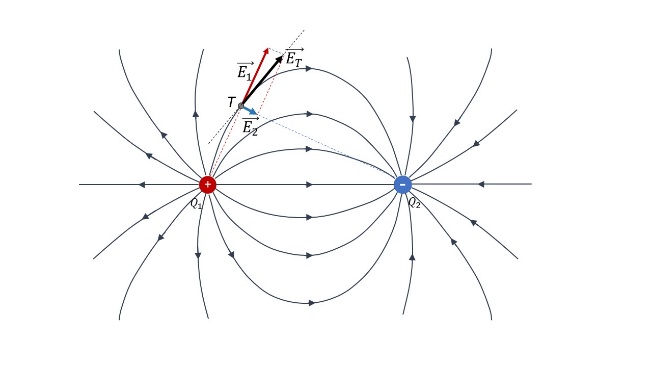 Črte okrog polov (silnice), izvirajo od plusa k minusu. ( privlačna sila)b. ) ELEKTRIČNO POLJE DVEH ISTIH NABOJEV (negativnih)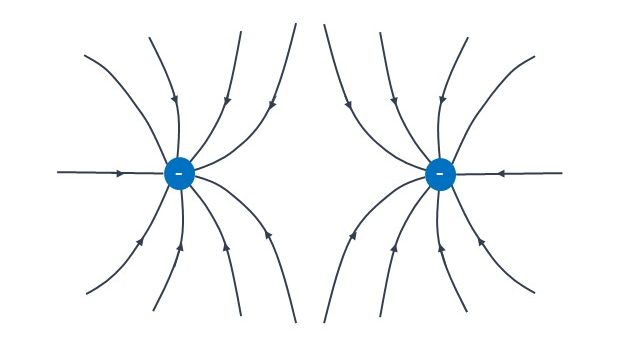 Odbojna silac. ELEKTRIČNO POLJE DVEH ISTIH NABOJEV (pozitivnih)Nariši to sliko sam, pazi na smer silnic !NA DRUGO STRANd. SLIKA ELEKTRIČNEGA POLJA KONDENZATORJA  ( namesto polov je plošča, ki lahko shrani več nabojev.)         V sredini so silnice enakomerno razporejene, kar pomeni, da je v sredini HOMOGENO električno polje.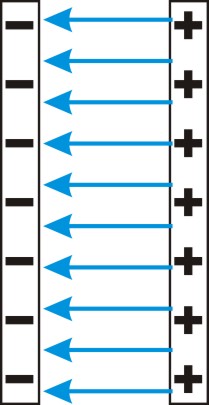 Če želimo izračunati koliko nabojev steče skozi telo, žico, kondenzator lahko izračunamo po enačbi:e = I x t      e – električni naboj v,( As), (Ah)                   I – Električni tok  ( A) AmperZgled:Koliko električnega naboja je steklo skozi elektromotor, po katerem teče tok 5A in je priključen 20 minut, = 1200sekundRešitev:E = I x t =  5 A x 1200sek = 6000As    Koliko je to Ah?  ………..  6000as / 3600  = 1,666 Ah ( Razmisli zakaj sem delil z 3600?)POJDI NA DRUGO STRAN Utrjevanje snovi:1.Reši naloge v delovnem zvezku stran 126 / naloge od 1 do petNaloge prepiši v zvezek!2. Odpri si drugi dokument, ki si ga dobil po elektronski pošti in s pomočjo elektronskih prosojnic ponovi današnjo snov.Z tem boste prvo nalogo opravili. Drugo nalogo boste dobili v drugi polovici tedna.  Če bo težava pri reševanju nalog mi lahko pišete.UTRJUJTE TUDI SNOV S POMOČJO APLIKACIJE : Učimse.com za dostop imate geslo na začetku DZ, če se še niste prijavili.